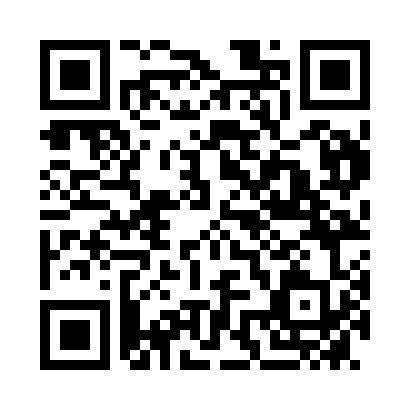 Prayer times for Hartkirchen, AustriaMon 1 Apr 2024 - Tue 30 Apr 2024High Latitude Method: Angle Based RulePrayer Calculation Method: Muslim World LeagueAsar Calculation Method: ShafiPrayer times provided by https://www.salahtimes.comDateDayFajrSunriseDhuhrAsrMaghribIsha1Mon4:526:411:084:427:359:182Tue4:496:391:074:437:369:203Wed4:476:371:074:437:389:224Thu4:446:351:074:447:399:245Fri4:426:331:074:457:419:256Sat4:396:311:064:467:429:277Sun4:376:291:064:467:449:298Mon4:346:271:064:477:459:319Tue4:326:251:054:487:479:3310Wed4:296:231:054:487:489:3511Thu4:276:211:054:497:509:3712Fri4:246:191:054:507:519:3913Sat4:216:171:044:507:529:4114Sun4:196:151:044:517:549:4315Mon4:166:131:044:527:559:4516Tue4:136:111:044:527:579:4717Wed4:116:091:034:537:589:4918Thu4:086:081:034:538:009:5219Fri4:066:061:034:548:019:5420Sat4:036:041:034:558:039:5621Sun4:006:021:034:558:049:5822Mon3:586:001:024:568:0610:0023Tue3:555:581:024:568:0710:0224Wed3:525:561:024:578:0810:0525Thu3:505:551:024:588:1010:0726Fri3:475:531:024:588:1110:0927Sat3:445:511:024:598:1310:1128Sun3:415:491:014:598:1410:1429Mon3:395:481:015:008:1610:1630Tue3:365:461:015:008:1710:18